Вместе  мы  делами  добрыми  едины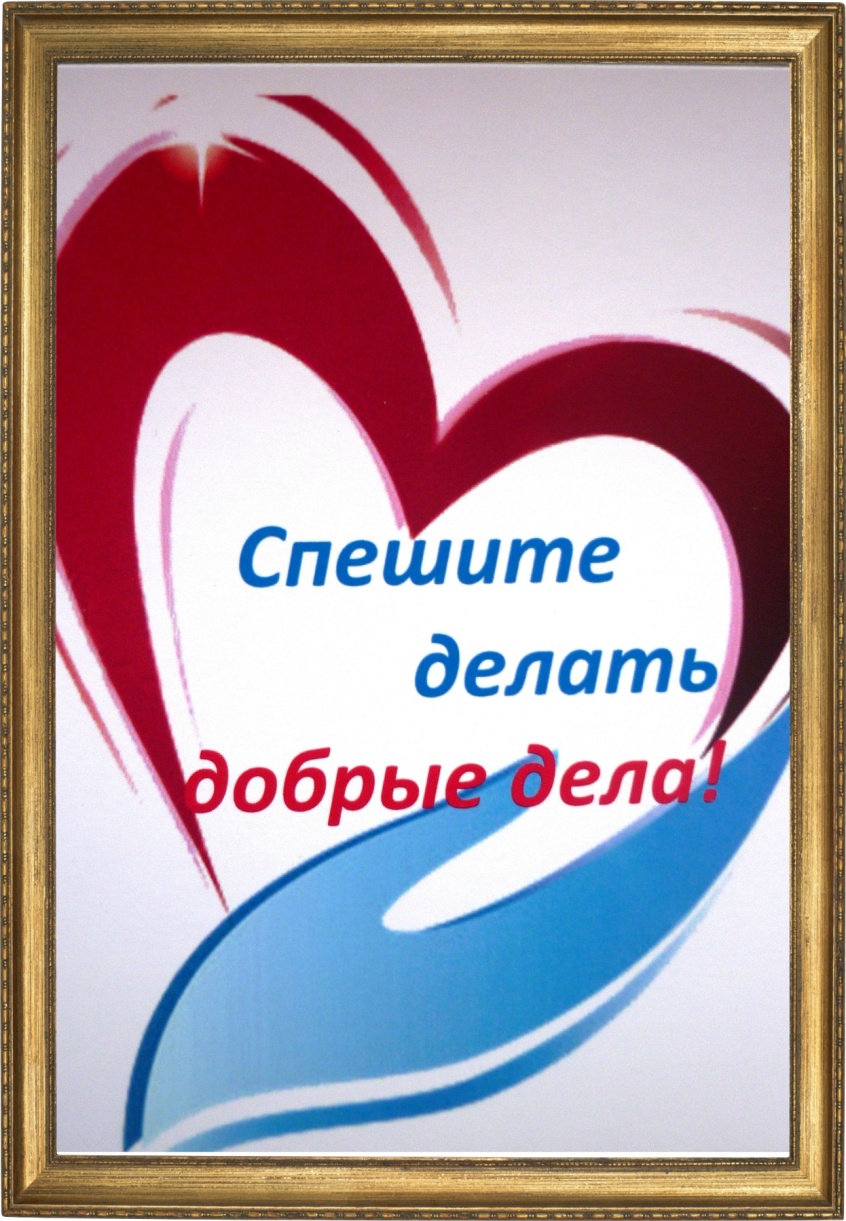 Помни!!     Независимо от того, ждут от тебя     добро или не ждут его –  твори добро.     Независимо от того, заметят твоё        добро или не заметят его –   твори добро.     Независимо от того, принимают  твоё добро или отбрасывают его –   твори добро.     Независимо от того, чем будут  платить тебе за добро:  добром или злом –  твори добро.    Твори добро и ни у кого не спрашивай разрешения, ибо никто  не властен над твоим добром.                                                                     Ш.А. Амонашвили     Любой человек имеет возможность добровольно посвящать свое время, талант, энергию другим без ожидания финансового вознаграждения. Добровольчество — фундамент гражданского общества.Неслучайно  2018 год объявлен в  России  Годом добровольца (волонтера).       Президент России Владимир Путин сказал «Убежден, именно из тысяч, миллионов искренних, душевных поступков складывается доверие, уважение, взаимная поддержка в обществе в целом. А это значит, что нам с вами по плечу любые, самые сложные задачи. И в этой связи предлагаю объявить 2018 год Годом добровольца и волонтера. Это станет признанием ваших заслуг перед людьми, перед самыми простыми нашими гражданами, которым вы оказываете помощь и поддержку, оценкой вашего колоссального вклада в развитие нашей страны. Это будет ваш год, год всех граждан страны, чья воля, энергия, великодушие и есть главная сила России. Спасибо вам!»       В России около семи миллионов человек вовлечены в волонтерское движение. Согласно опросам, две трети населения нашей страны готовы оказать помощь незнакомому человеку, попавшему в беду.      2018 год призван популяризировать благотворительность, повысить престиж работы добровольцев во всех сферах, повысить гражданскую активность всех россиян, что сделает людей более лояльными и менее равнодушными.      Волонтеров  называют по-разному: добровольцы, посредники, внештатные помощники. Но есть то, что их объединяет – это бескорыстие.      Для сегодняшнего волонтера доступны многие направления деятельности, в которых можно себя попробовать. Экология, помощь животным, уход за больными, помощь в решении детских проблем, строительство новых и реконструкция уже имеющихся объектов, работа с людьми, отстаивание чьих-то интересов, бескорыстная помощь нуждающимся и проявление доброты к ним, самопожертвование во имя ближнего, на благо человечества, мира, а главное – самого себя. Ведь когда каждый будет жить хорошо, то и все будут счастливы.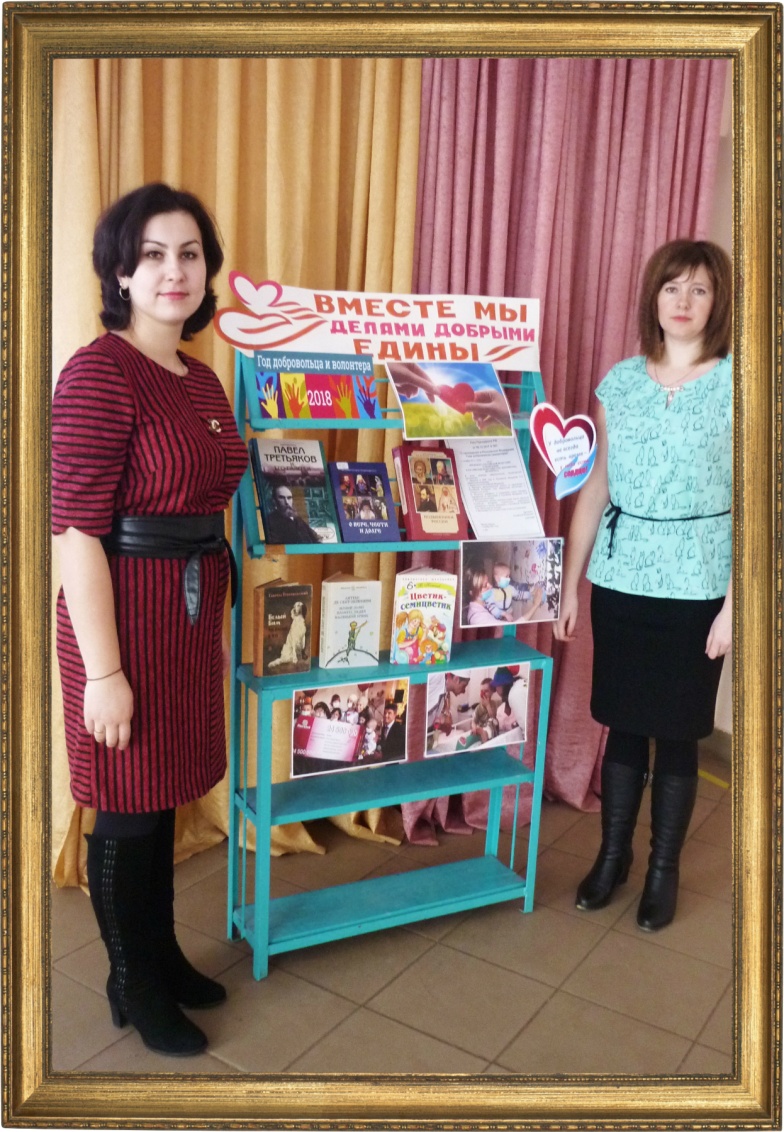    Школьник, студент или пенсионер, директор или менеджер, строитель, спортсмен или юрист. В жизни он может быть кем угодно!  Волонтер – это не работа, это состояние души. Ведь даже маленькое дело, сделанное во благо добрых идей,  делает тебя большим и значимым человеком. Главное – быть в нужное время в нужном месте, не забыв прихватить с собой не только трудолюбие, ответственность и гибкость мысли, умение действовать оперативно в любых условиях, но и пару  сотен…  добрых улыбок!Будьте добрее к миру, и мир будет добр к вам.    Об  истории добровольческого движения в России, насчитывающей   не одно столетие, о направлениях волонтерской  деятельности,  о  том,  как  важно заметить, прочувствовать, понять, распознать чужую боль, переживания, нужду в помощи, поддержке  рассказали  старшеклассникам  Новосильской  средней  общеобразовательной  школы  работники  центральной  и  центральной  детской  библиотек  на  тематическом  вечере    «Вместе  мы  делами  добрыми  едины».  Надеемся,  наши поучительные слова,  трогательные  стихотворения,  песни  и  видео  объяснят  школьникам,  что умение сочувствовать и готовность прийти на помощь в любой ситуации и в любой момент – это норма жизни любого человека, настоящего Человека. 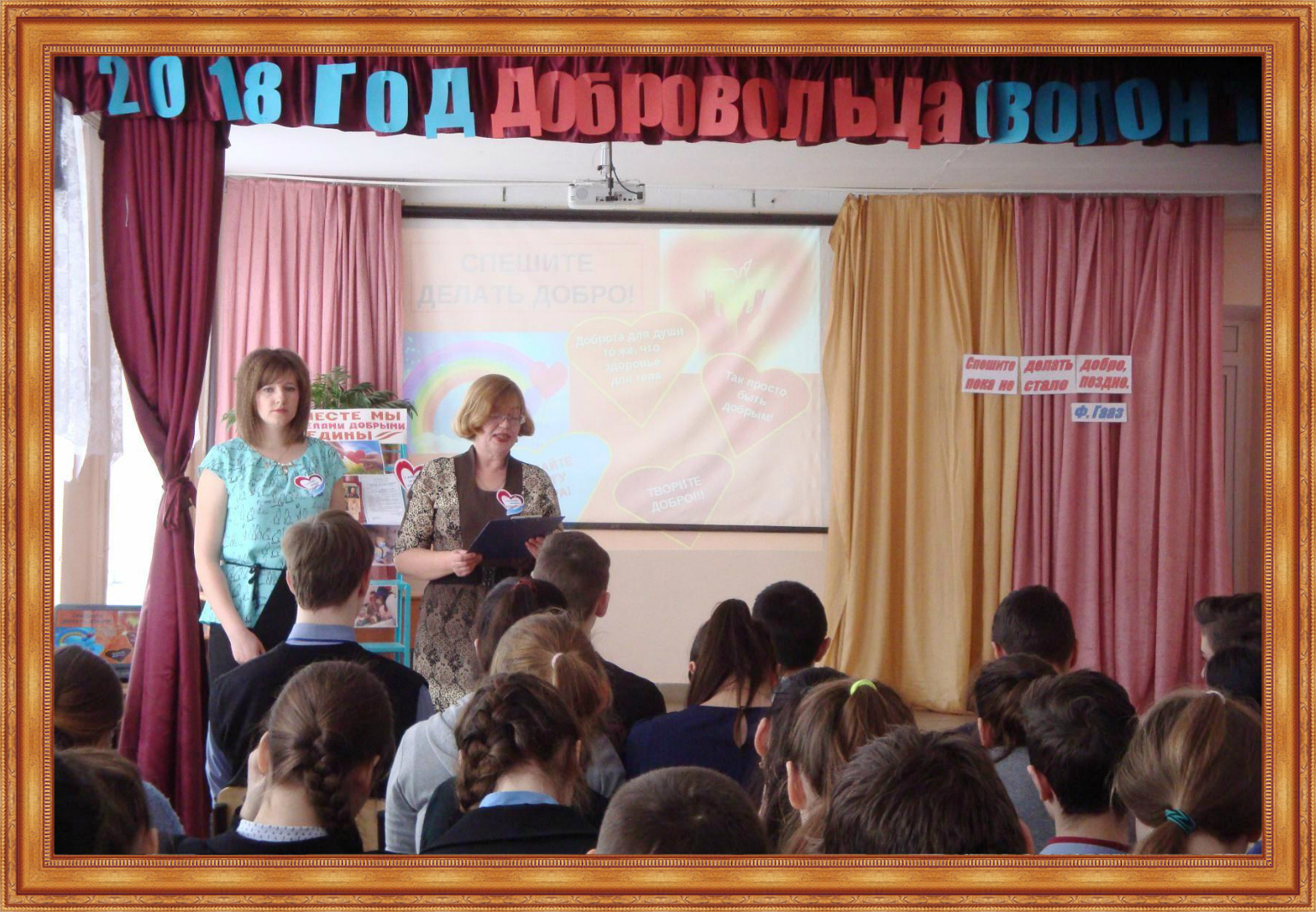 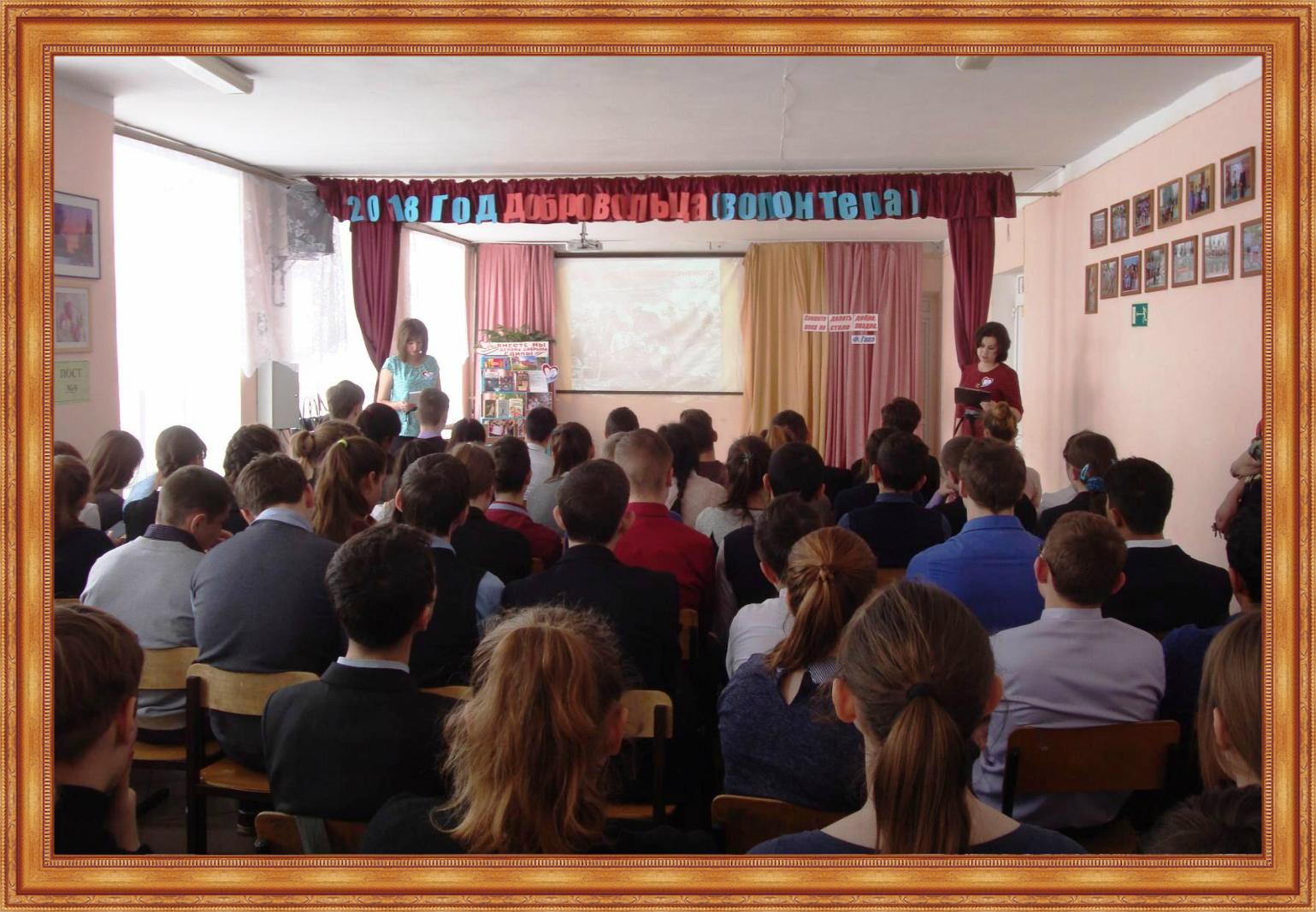 